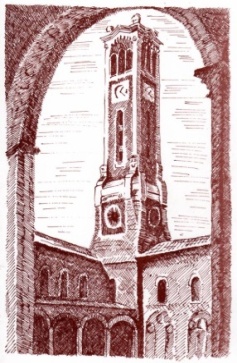 STUDIO ASSISTITOMODULO DI ISCRIZIONENoi sottoscritti:……………………………………………………………………..(padre)       professione…………………………………………………………………………………………………………………………………..(madre)      professione……………………………………………………………chiediamo che nostro figlio/a..............................................................................................................nato/a a …………………………………………………………………… il ……………………………………………………………………………….residente a ……………………………………………… via ……………………………………………………………………………………………..E- mail ……………………………………………….. cell. ……………………………..………… cell. ………………………………………………che frequenta la classe ……… sez. …….. della scuola media di via Moscati. Anno scolastico…………………………….partecipi allo Studio Assistito Corpus Domini nei giorniLUNEDI’                                      MARTEDI’                                    MERCOLEDI’                                   GIOVEDI’                    	Confermiamo che nostro figlio/a può lasciare i locali dell’oratorio da solo/a alle 16.30Firma dei genitori………………………………………………………………………                            ……………………………………………………………...........Data .……./……../……………INFORMATIVA RELATIVA ALLA TUTELA DELLA RISERVATEZZA IN RELAZIONE AI DATI PERSONALI RACCOLTI PER LE ATTIVITA’EDUCATIVE DELLA PARROCCHIA.Il trattamento di questi dati è soggetto unicamente al Decreto generale della Conferenza Episcopale Italiana “Disposizioni per la tutela del diritto alla buona fama e alla riservatezza (20 ottobre 1999).La Parrocchia CORPUS DOMINI attesta che i dati conferiti saranno utilizzati per organizzare e realizzare le proprie attività educative e per le altre attività di religione o di culto.Questi dati non saranno diffusi o comunicati ad altri soggetti.E’ comunque possibile chiedere alla Parrocchia la cancellazione dei propri dati.Data e Firma dei genitori…………………………………………………………………………….…………………………………………………...........